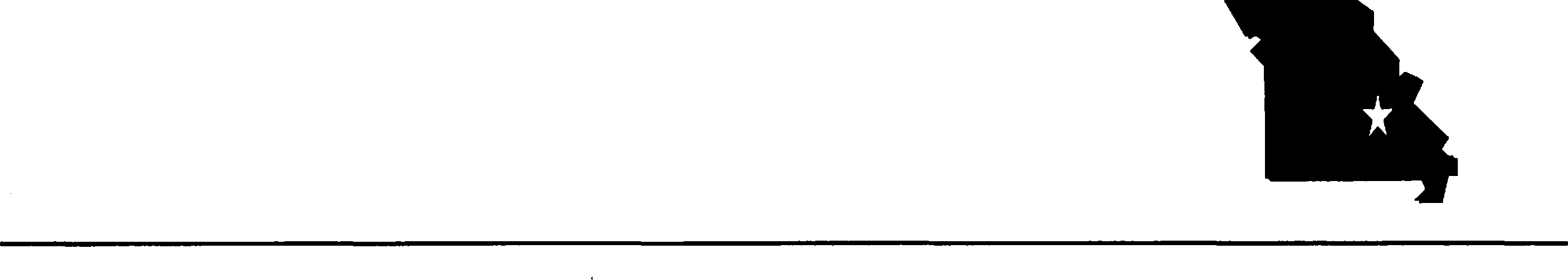 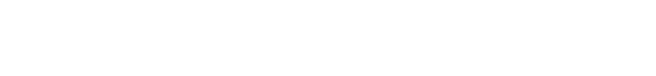 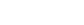 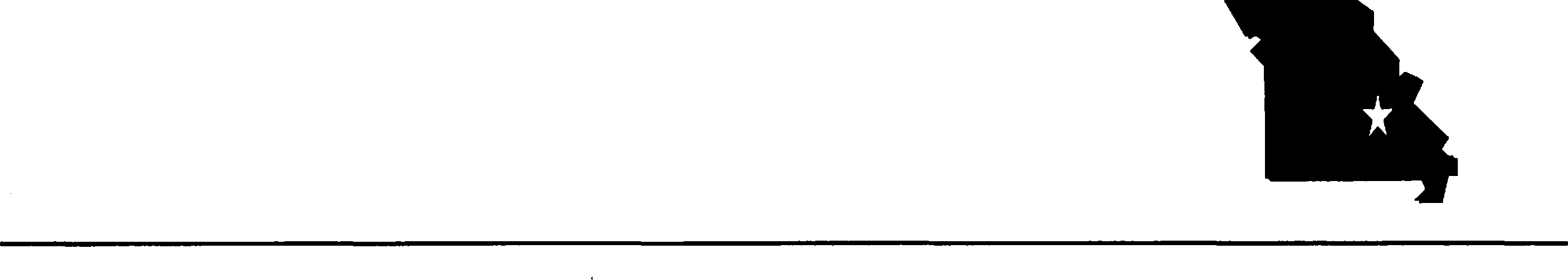 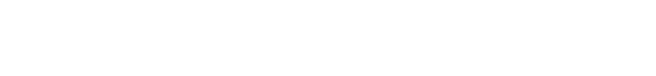 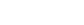 Dear Friend of Phelps County Fair,This past August, Phelps County Fair had another great year but, with your help, we hope to step it up even more to better serve our patrons, the community, and our sponsors.We are continually striving to make the fair better. This year we are changing our format a bit to become more educational than we have in years past. We are collaborating with community members to bring agriculture-based demonstrations to the fair and turning our building #4 into our Agriculture Building to display agriculture products. Don’t worry, we will still have our favorite fair activities: livestock shows, demolition derby, home arts exhibits, pageants, truck and tractor pull, talent show, tractor show and games, carnival rides, and more!Your sponsorship will help us to have another great year bringing agriculture, fun, and family time to our community. In return for your support, PCF will give you season passes, reserved seating at events, your banner displayed on the fairgrounds, and the opportunity to display your products at the fair, depending on your sponsorship level. Recognition is included for all sponsorship levels at the sponsored event, PCF’s website, Facebook, and in the fair sponsors section of the fair book.Please consider supporting the 73rd Phelps County Fair. Your support is what makes the fair possible this year and for years to come!Thank you for your support! Sincerely,Phelps County Fair BoardPlease look at our different sponsorship levels and opportunities. You may choose something specific to sponsor or just donate to our fair. Any way you wish to support the fair is greatly appreciated. Your sponsorship will be used wisely! If you have any questions, please give us a call at 573-364-6364.PO Box 833, Rolla, MO 65402| www.phelpscountyfair.com| phelpscofair@yahoo.comEvery level of sponsorship includes:Name and Logo placed on our website, visible throughout the year of sponsorshipBanner (supplied by you) displayed on the fairgrounds or at the sponsored eventRecognition on PCF’s Facebook pageCompany name inclusion on the fair sponsor page in the fair book (only guaranteed if your sponsorship is secured before May 1)Invitation to and recognition at annual Appreciation Dinner$5,000 Platinum Level Sponsor:10 Season Passes to the 2020 fairReserved seating for 10 at events of your choice (If desired)The opportunity to display your products or services during the 4 days of the fair. The location can be decided at time of sponsorship.The opportunity to rename one venue location at the 2020 fair with your company’s name (i.e. “Your Company Stage at the Grove”)On stage recognition at all events during the fairRecognition as a sponsor in radio and print ads for the 2020 fairOne time usage of the fairgrounds for whatever you choose (company party, private party, etc.)$2,500 Diamond Level Sponsor:10 Season Passes to the 2020 fairReserved seating for 10 at sponsored event (if desired)The opportunity to display your products or services during the 4 days of the fair. The location can be decided at time of sponsorshipRecognition as a sponsor in radio and print ads for the 2020 fairOn stage recognition at sponsored event$2,000 Ruby Level Sponsor:8 Season Passes to the 2020 fairReserved seating for 8 at sponsored event (if desired)The opportunity to display your products or services during the 4 days of the fair. The location can be decided at time of sponsorshipRecognition as a sponsor in radio and print ads for the 2020 fairOn stage recognition at sponsored event$1,000 Gold Level Sponsor:4 Season Passes to the 2020 fairReserved seating for 6 at sponsored event (if desired)On stage recognition at sponsored event$500 Silver Level Sponsor:2 Season Passes to the 2020 fairOn stage recognition at sponsored event$250 Bronze Sponsor:1 Season Pass to the 2020 fairOn stage recognition at sponsored event$100 Fair Family Sponsor:On stage recognition at sponsored eventIn-kind donation: any donations such as building supplies or prizes are greatly appreciated and will be used wisely.Opportunities:Motor Sports & Pit Events: By far the largest draw at the fair, motor sports and pit events are a great sponsorship choice. The top-level sponsorship of $5,000 will allow you exclusive naming rights to the Pit Area for all 4 days of the 2020 fair. A sponsorship at any level will ensure your company name is displayed on a banner you provide to be seen by all who attend. Sponsorship is needed to advertise events, for the pay out to participants and trophies (if trophies are awarded). Specific events will be determined when the contracts are negotiated.Demo Derby - A Crash'em and Smash'em event. Annually, the Demo Derby has been the biggest draw at the Phelps County Fair. The grandstands are always filled to capacity. The Pit area is filled with vehicles and viewers. Several classes of cars compete in the feature with hopes of winning a cash prize.Truck & Tractor Pull - It's loud and it's exciting as truck after truck, tractor after tractor speed off in an effort to make the most distance across the track before the sled stops forward motion. These aren't your regular farm tractor or pick-up trucks. These are trucks and tractors on steroids! These trucks and tractors pack the stands with all ages of spectators.ATV Race - In this part of the country, almost everyone has an ATV and they want to prove their ATV can beat their neighbor's ATV. Riders race head to head to get the best time from start to finish. Winners receive a trophy or cash prize depending on event and age of rider.Figure 8 Demo Derby Racing- Just like it sounds, derby cars race in the shape of an 8 and cross paths in the center, also known as the "crossover". Focus is needed to successfully navigate through the crossover and crashes are common.***All events are subject to change. Sponsor will be notified if the event of their choosing is removed/replaced.Livestock Arena and Judging: Cattle, swine, sheep, goats, poultry and rabbits all compete at the fair for top placings in their classes. A livestock sponsorship will provide the premiums granted to the participants who show livestock at the fair. First, second and third prize ribbons as well as cash premiums are awarded to the exhibitors. Your name will be displayed in the Livestock section of the fair book for the category you sponsor. Sponsorship at any level allows your banner to be displayed at the barns during the fair. The top-level sponsorship of $5,000 will allow you exclusive naming rights to the barn of your choice for all 4 days of the 2020 fair.Kids Games: Each day of the fair, there are a number of free activities and games to keep kids entertained. Sure, there is cotton candy and free carnival rides, but nothing beats an old-fashioned three legged sack race or egg toss. The events vary from year to year, and in the past, kids have hunted for days before the fair to find just the right frog to compete in the frog jump or turtle to win the turtle race. Moms and dads watch from the sidelines and cheer as each child competes. Nearly 100 kids participate in the games daily. Our kids games are run by volunteers. Sponsoring this 4 day event would provide the equipment used in the games and prizes for the winners. Also provided by your sponsorship are bragging rights and self-esteem boosts to the winners. Your name will be displayed on a banner each day of the event. Kids and parents will know that you support the youth of Phelps County.Putting on the Hits: Local, talented performers of all ages compete against each other for a cash prize. Your sponsorship will provide the cash prizes awarded to the contestants. Your banner will be displayed at the event and your company name announced on stage at the event.Super Farmer Competition: There are two divisions, Super Farmer and Super Teen Farmer. This is a fast paced and fun competition to participate in and watch as teams attempt to finish farm-oriented chores with the quickest time. Your sponsorship goes towards advertising, supplies and prizes.Home Arts: Exhibitors of all ages enter in edible categories such as cakes, breads, cookies, jam & jelly making, pickle & meats canning; agricultural categories such as fruits, vegetables, flowers and herbs; clothing and textile arts categories such as quilting, sewing, weaving, knitting; and in other categories such as scrap booking, model building, welding and electrical displays. First, second, and third prize ribbons as well as cash prizes are awarded to the exhibitors. Sponsorship at any level allows your banner to be displayed outside the Home Arts Building. The top-level sponsorship of $5,000 will allow you exclusive naming rights to the Home Arts building for all 4 days of the 2020 fair.Musical Entertainment: Sponsoring Musical Entertainment provides a venue for exposure for local musical artists and bands. Today, one of these bright stars may be playing on a stage at a county fair, and tomorrow they may be gracing the radio with their talent or performing in Nashville. The top- level sponsorship of $5,000 will allow you exclusive naming rights to the Grove Stage for all 4 days of the 2020 fair. A sponsorship at any level will ensure your company name is displayed on a banner you provide to be seen by all who attend. Banners for other sponsors will be displayed, but none as prominent as the top-level sponsor.Diaper Derby: An exciting event added at the 2012 fair, the diaper derby brings out cute, quick little crawlers and beginning walkers. In each of the 3 age divisions, sweet little boys take off crawling like tiny NASCAR drivers at the Daytona 500 and angelic baby girls go from 0 to 60 in mere seconds toward the finish line to win a prize. Cheers are heard from the crowd as each crawler blows across the official race track. Your company banner will be proudly displayed at this event. Sponsorship covers the age-appropriate gift bags for the winning bundles of joy and advertising for the event.Pageants: Every little girls dream is to be a princess, every little boy, a prince. By sponsoring the Phelps County Fair Pageants, you provide that opportunity. Participants compete in various divisions from newborn to age 21. Winners receive a tiara (or crown) and a sash. The Royalty represents Phelps County Fair for an entire year in parades and at other community events. Older divisions display a talent on stage and participate in a group dance. Sponsorship for the pageants provides the funds to furnish the winner with the royal accouterments. Your banner will be displayed at the Queen and Princess Pageant and at the Toddler pageant.Building Fund: The fairgrounds were built over 70 years ago. Each year, new additions and improvements are made to keep the grounds safe and enjoyable for the public. Building #1 is one of the oldest buildings on the property and is showing its wear, funds are needed to improve the structure of the building and the lighting/electrical work inside. By sponsoring building projects, your company name will forever be displayed on the building and grounds.Carnival Rides: Phelps County Fair is one of the few remaining fairs to offer free carnival rides to fairgoers. Daily admission or season pass includes all the events on the grounds including free carnival rides. By sponsoring the carnival rides, your company will help to keep rides free for visitors. The fair board pays approximately a quarter of the total fair budget to the carnival company. There are no ride tickets for parents to buy or keep track of, and no disappointed kids because they ran out of ride tickets.	·Season Passes: Get your company name in the hands of thousands of potential customers! The lucky company who chooses this sponsorship will get their company name and logo displayed on all the season passes printed for the 2020 Phelps County Fair. Season passes are sold at various banks and local businesses. A popular sponsorship opportunity, it is sure to be one of the first sponsorships to be taken.Food Tickets: Annually, the fair prints 40,000 food tickets to be sold to patrons at one of our food ticket booths. All food and drink sales are handled with tickets. This is easier for patrons as well as our food and drink workers. By sponsoring food tickets, your company’s name will appear on each of the food tickets. Everyone needs to eat or drink and your company name on the ticket will be evidence that you support the Phelps County Fair.Greased Pig Contest: We brought this fair favorite back in 2019 and it was huge! Over one hundred contestants participated in the   contest and the livestock show area was crammed full of contestants and spectators. Your support goes towards advertising, supplies and prizes. Come and join us for a squealing good time!2020 Phelps County Fair Sponsorship FormOur company is pleased to support the activities of the Phelps County Fair by submitting our sponsorship at the level indicated below.Business/Sponsoring Company  	Contact Name  	Address  	Phone	Fax  	Email  	Please indicate sponsorship level below:Sponsorship LevelsIf you wish to sponsor specific events and/or activities, please make note on this form.Total Amount Enclosed: $ 	             OR             Send Invoice For: $_________________________________Event you would like to sponsor: 	Please return this form with a check by May 1 to appear in the 2020 fair sponsor section of the fair book. If you missed this deadline, don’t worry! We are happy to receive sponsorships until July 31. We will put your name in the 2021 fair sponsor section of the fairbook.All 2020 sponsors are recognized on our website, Facebook, and at our events during the fair. Thank you for your support!!!Please send your sponsorship to the following address:Phelps County Fair ATTN: Kim Squires PO Box 833    Rolla, MO 65402Platinum$5,000Diamond$2,500Ruby$2,000Gold$1,000Silver$500Bronze$250Other$ 	